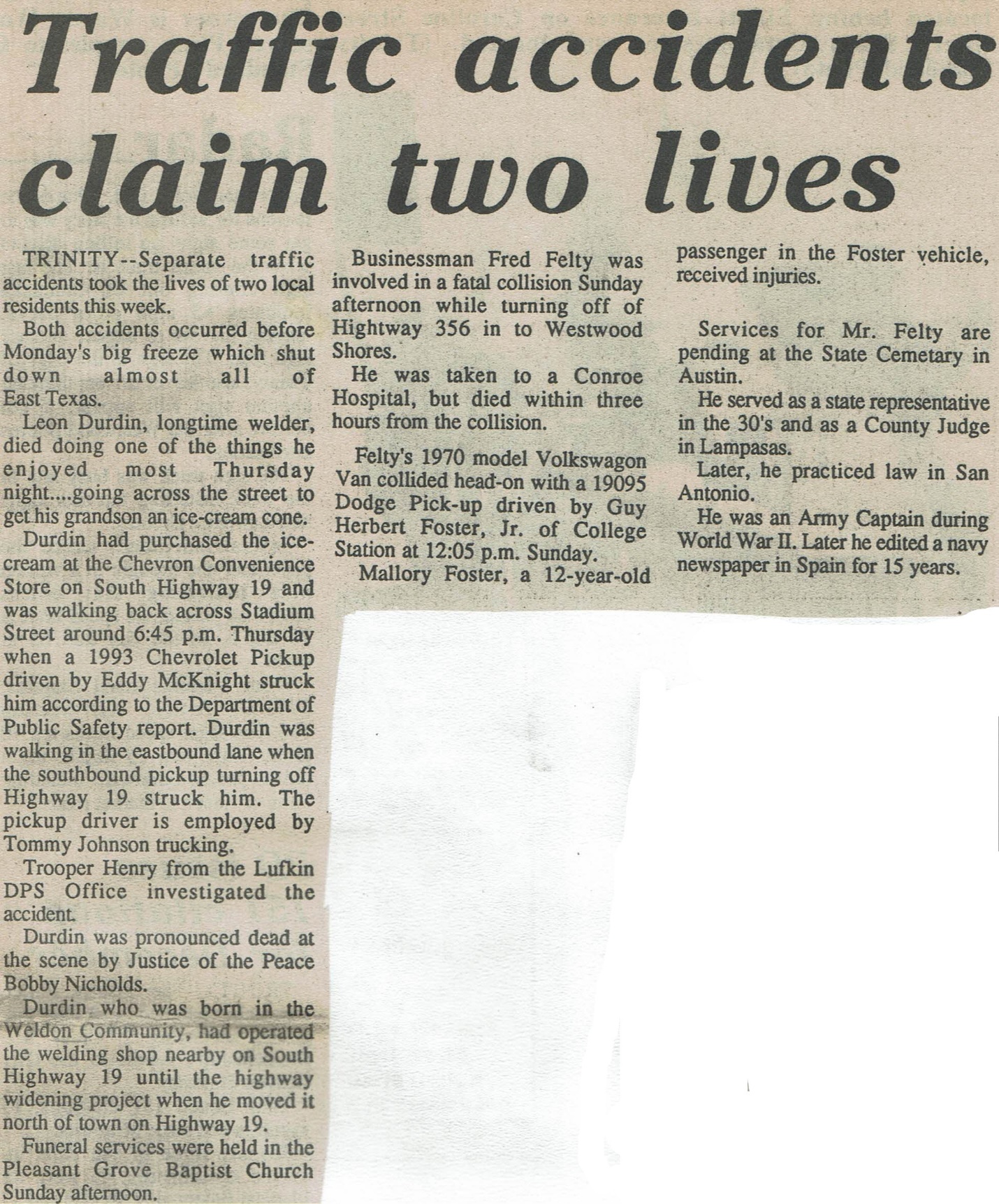 CONTINUED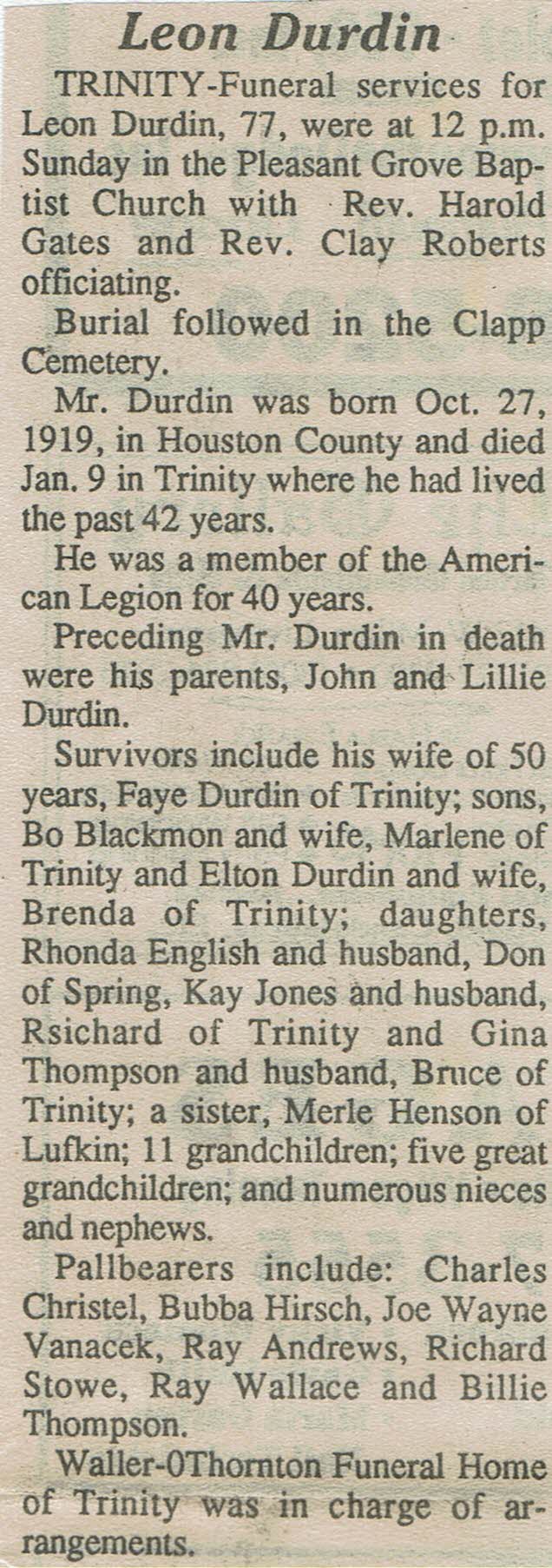 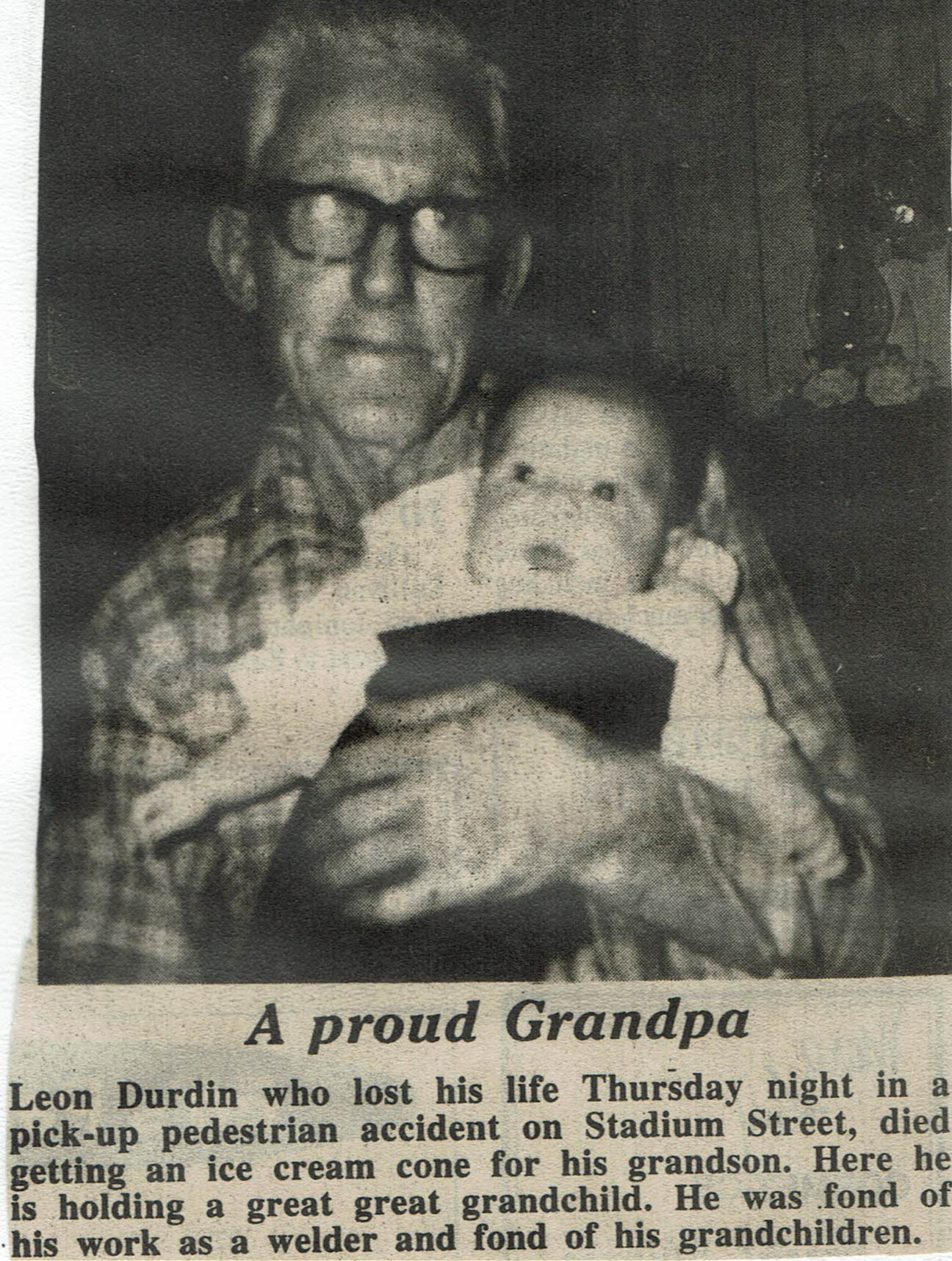 